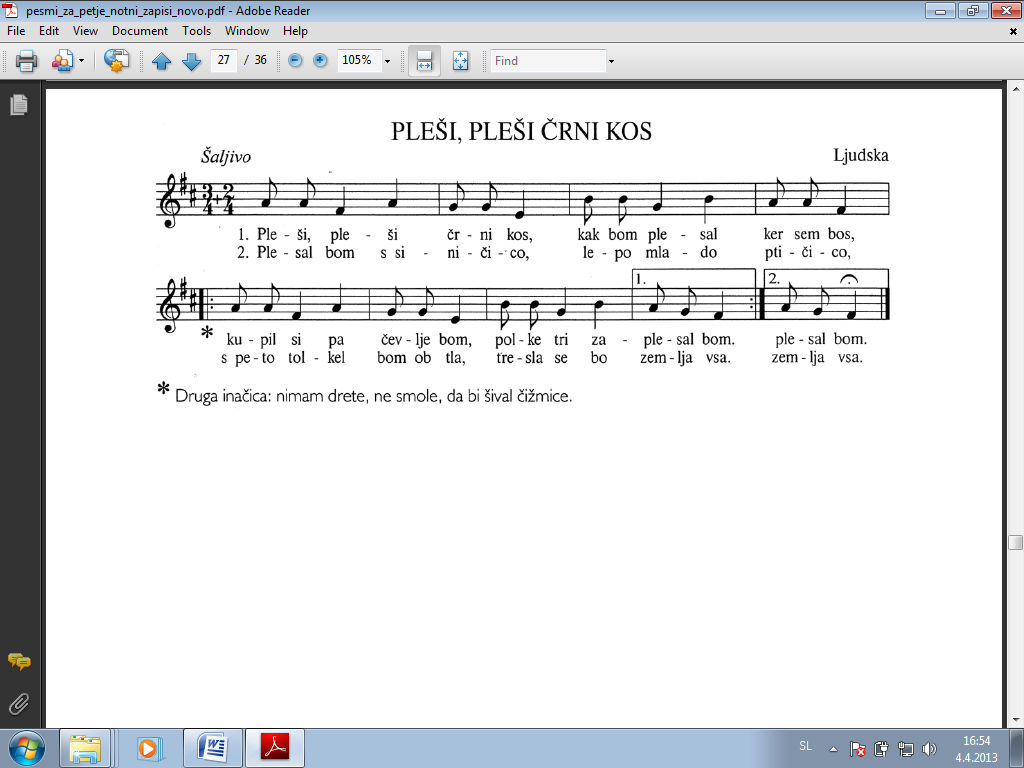 1. Pleši, pleši črni kos,  kak bom plesal ker sem bos, kupil si pa čevlje bom, polke tri  zaplesal bom.2.  Plesal bom s siničico, lepo mlado ptičico, s peto tolkel bom ob tla, tresla se bo zemlja vsa. 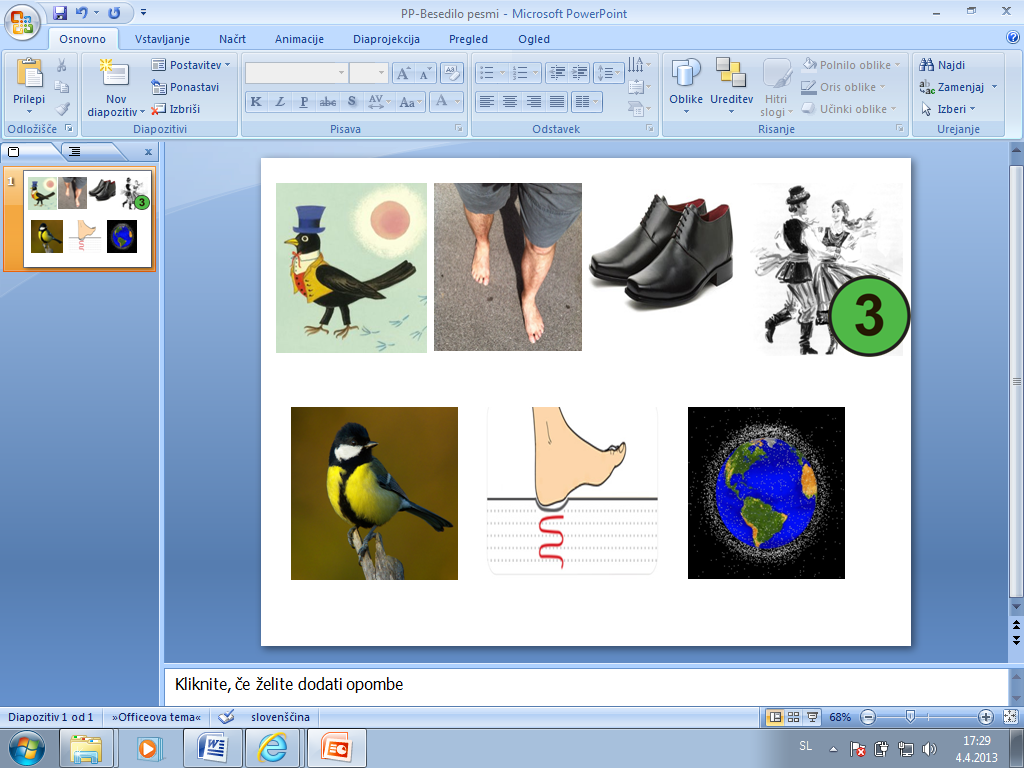 OŠ Col2. razred  Pouk na daljavo – Učno gradivo in navodila za učenceUčiteljica Tina Scozzaiemail: tina.scozzai@guest.arnes.siDoločene učne vsebine si lahko pogledate na spodnjih spletnih naslovih:https://www.lilibi.si/https://interaktivne-vaje.si/02_osnova/predmeti_meni/matematika_meni_1_5.htmlSreda, 15. 4. 2020ŠPO: Naravne oblike gibanjaSprehod v gozd.MAT: Odštevam do 100 ( D – E = DE)Odštevanje D – E = DE- Najprej naredimo skupaj nekaj primerov. Otroci naj vsak račun ponazorijo s konkretnimi ponazorili (lego kocke, palčke), nato ga grafično ponazorijo, prepišejo v zvezek in zapišejo rezultat.Primer: 30 - 2 = 28Nastavimo 3 stolpce, nato 2 kocki odvzamemo. Otroci ugotovijo, da moramo en stolpec podreti, da lahko odvzamemo enice.Ugotovimo, koliko imamo D (2) in koliko E (8). Zapišemo račun in ga izračunamo.- Račune ponazorimo tudi s premikanjem po stotičnem kvadratu.Otroku damo dva kartončka; na prvega napiše poljubno desetično število, na drugega pa število od 1 do 9. Kartončke z desetičnimi števili dajo v eno vrečko, kartončke z enicami pa v drugo. Nato izžreba po en kartonček iz posamične vrečke, iz danih števil sestavi račun odštevanja, ga zapiše v zvezek in izračuna. Naredi in zapiši 5 takšnih računov.Reši naloge v SDZ 2, str. 80Naloga na modri podlagiPreberejo besedilno nalogo. Ogledajo si slikovno ponazoritev in jo ubesedijo.Preberejo račun in odgovor.Otroci si ogledajo slikovno ponazoritev in jo ubesedijo.Preberejo račun in ga primerjajo s ponazoritvijo.16. nalogaOgledajo si slikovna prikaza. Zapišejo ustrezna računa odštevanja ter ju izračunajo.SDZ 2, str. 8117. nalogaOtroci račune samostojno izračunajo.Nato povedo, ali so pri teh računih opazili kaj posebnega.18. nalogaOtroci čim bolj samostojno rešujejo naloge. Pri računanju si lahko pomagajo s stotičnim kvadratom. Spremljamo delo in po potrebi nudimo pomoč. Preverimo pravilnost rešitev.SLJ: Mala pisana črka dZapis male pisane črke dOtroku pokažemo pravilen zapis male pisane črke d. Črko pišejo na večji list A4 po že napisani črki, pišejo s prstom po zraku, po mizi, po hrbtu, ipd. Najprej na veliko, potem na manjše. Črko najprej zapišejo v DZ za opismenjevanje.Nato črko napišejo v zvezek. Starše prosim, da mu pripravite nekaj vrstic za zapis črke v zvezek, spodaj pa še de, do, du, di, dr. Spremljamo delo otroka, jim svetujemo in smo pozorni na držo pisala, obliko črk,  upoštevanje potez pisanja in pravopis. Napake sproti popravimo.      Otroci prepišejo spodnje besedilo v zvezek z drevesno vrstico.       dedek, drevo, detel, medved, zvezda, zdravnik, Videk, Vida      Dedek nosi drva v hišo.       Zdravnik zdravi Vidka.       Vida riše zvezde in luno.       Po drevesu trka detel.      Dominika in Domen se rada vozita s kolesi.SLJ: PIKAPOLONICAPreberi besedilo v DZ na strani 34 vsaj trikrat. Ustno odgovori na spodnja vprašanja in reši naloge na strani 35.GUM: Pleši, pleši, črni kosPesem Pleši, pleši, črni kos poslušaj na spodnji povezavi. Naj te ne moti, da pesmici sledijo še druge, ti se nauči le prvo. Če pa želiš lahko poslušaš še ostale.https://www.youtube.com/watch?v=InGMzgAFSkMLahko pa poslušaš tudi tale posnetek in izvedbi iste pesmi primerjaš.https://www.youtube.com/watch?v=yfbakvlBjBgBesedilo pesmi je napisano v spodaj. Besedilo zalepi v zvezek za glasbo in ga vsaj trikrat preberi. Pesmico se nauči zapeti.Spodnje sličice izreži in jih zalepi ob besedilo v pravilnem vrstnem redu.